«Прокуратура Самарской области разъясняет»: «В отношении меня суд вынес заочное решение. О рассмотрении гражданского дела мне не было известно, могу ли я обжаловать судебное постановление?»Отвечает начальника отдела по обеспечению участия прокуроров в гражданском процессе прокуратуры Самарской области Татьяна Золина: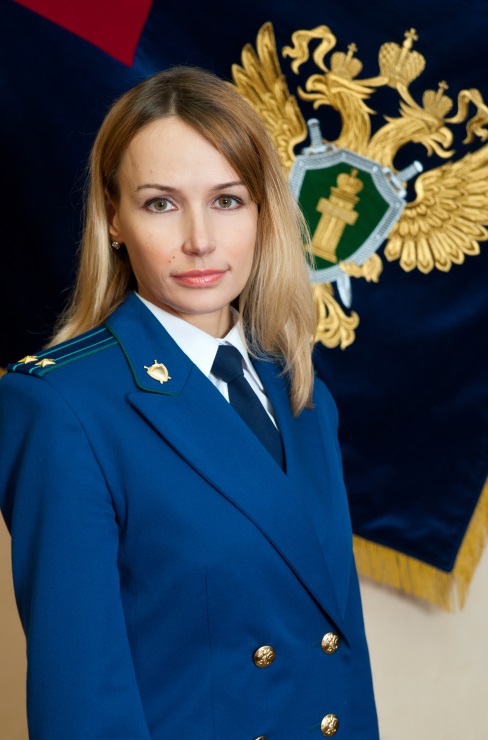 «Да, можете. Ответчик вправе подать в суд, принявший заочное решение,  заявление об отмене этого решения суда в течение семи дней со дня вручения ему копии этого решения (см. ч.1 ст. 237 ГПК РФ). Что должно содержать данное заявление?Заявление об отмене заочного решения суда должно содержать: -наименование суда, принявшего заочное решение; -наименование лица, подающего заявление; -обстоятельства, свидетельствующие об уважительности причин неявки ответчика в судебное заседание, о которых он не имел возможности своевременно сообщить суду, и доказательства, подтверждающие эти обстоятельства, а также обстоятельства и доказательства, которые могут повлиять на содержание решения суда; -просьбу лица, подающего заявление; -перечень прилагаемых к заявлению материалов.Заявление об отмене заочного решения суда подписывается ответчиком или при наличии полномочия его представителем и представляется в суд с копиями, число которых соответствует числу лиц, участвующих в деле (см. ст. 238 ГПК РФ).Важно отметить, что заявление об отмене заочного решения суда не подлежит оплате государственной пошлиной».23.05.2017